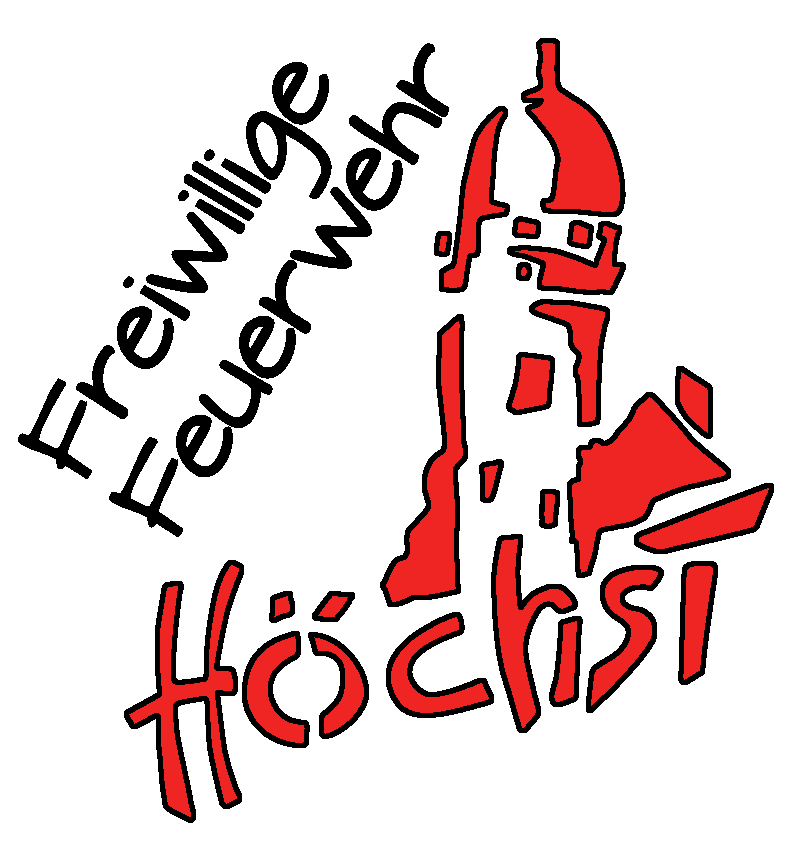 Freiwillige Feuerwehr Höchst e.V.z.H. 1. VereinsvorsitzenderPalleskestraße 3665929 Frankfurt am MainHiermit beantrage ich,Name, Vorname		________________________________________________Geburtsdatum / -ort	________________________________________________
Straße / Hausnummer	________________________________________________
PLZ / Wohnort		________________________________________________Telefon/Handynummer	________________________________________________

E-Mail Adresse		________________________________________________,zum  ___________ die Aufnahme in die Freiwillige Feuerwehr Frankfurt am Main-Höchst e.V. 
         (Tag/Monat/Jahr)Ich bestätige mit meiner Unterschrift auf diesem Aufnahmeantrag, dass ich die Vereinssatzung gelesen und verstanden habe sowie diese akzeptiere und einhalte.
Jahresbeitrag

Mitglieder unter 17 Jahren: 12,00€ (1,00€ pro Monat)
 Mitglieder über 17 Jahren: 30,00 Euro (2,50€ pro Monat)

 Den oben genannten Jahresbeitrag überweise ich selbstständig und ohne Aufforderung      Bis zum 01. März  jeden Kalenderjahres an die Freiwillige Feuerwehr Höchst e.V.
 Den oben genannten Jahresbeitrag darf die Freiwillige Feuerwehr Höchst e.V. mittels 
      SEPA Lastschriftmandat selbstständig abbuchen. (SEPA Lastschriftmandat ausfüllen!)

______________________________________  	_______________________________________ Datum, Ort und Unterschrift des Antragstellers                      ggf. Datum, Ort und Unterschrift des ErziehungsberechtigtenFreiwillige Feuerwehr Höchst e.V.z.H.  1. VereinsvorsitzenderPalleskestraße 3665929 Frankfurt am MainSEPA-LastschriftmandatGläubiger-Identifikationsnummer: DE49ZZZ00000822132Mandatsreferenz: (wird beim ersten Einzug mitgeteilt) Ich ermächtige die Freiwillige Feuerwehr Höchst e.V., Zahlungen von meinem Konto mittels Lastschrift einzuziehen. Zugleich weise ich mein Kreditinstitut an, die von der Freiwilligen Feuerwehr Höchst e.V. auf mein Konto gezogenen Lastschriften einzulösen. Hinweis: Ich kann innerhalb von acht Wochen, beginnend mit dem Belastungsdatum, die Erstattung des belasteten Betrages verlangen. Es gelten dabei die mit meinem Kreditinstitut vereinbarten Bedingungen. -Zahlungsart: Wiederkehrende Zahlung-______________________________________ Name und Vorname (Kontoinhaber) 
______________________________________ Straße und Hausnummer ______________________________________ Postleitzahl und Ort ______________________________________   _ _ _ _ _ _ _ _ _ _ _  Kreditinstitut (Name)				  (BIC)_ _ _ _ | _ _ _ _ | _ _ _ _ | _ _ _ _ | _ _ _ _ | _ _ IBAN ______________________________________  	_______________________________________ Datum, Ort und Unterschrift des Antragstellers                   ggf. Datum, Ort und Unterschrift des Erziehungsberechtigten